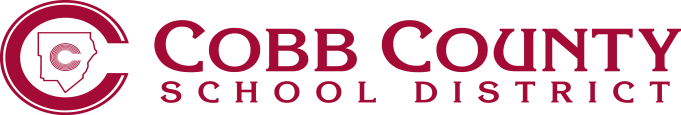 Form JGC-1	          Empowering Dreams for the FutureCLINIC SUPPLIES AND EQUIPMENT CHECKLIST Clinic personnel must be provided access to emergency information on all students.The following supplies and equipment are recommended for each school clinic. Questions should be directed to the Nurse Supervisor.Furniture and Durable Equipment: Biohazard container (Sharps)			 File cabinet(s), locking Blood pressure cuffs (various sizes)		 Flashlight Bookcase or shelf				 Medication cabinet(s), locking Call button or walkie-talkie			 Refrigerator, small Chairs					 Restroom, handicapped (Accessible to clinic)		 Clock with a second hand			 Scissors, bandage		 Computer					 Sink with hot and cold water	 Cooler, small					 Soap dispenser Cot or Recovery couch				 Stethoscope Desk with chair				 Supply cabinet(s), locking Eye Protection, eye goggles or face shield	 Telephone (separate line preferred) Face mask (N95)				 Thermometer with disposable covers File cabinet(s), locking				 Trash can Flashlight					 TweezersClinic Supplies: Alcohol Wipes					 Hydrogen peroxide					 Applicators, cotton tip				 Mask, CPR with one-way valve		 Applicators, wooden sticks			 Office supplies, general				 Bags, plastic (for ice, resealable)		 Paper rolls, table	 Bandages, various sizes			 Paper towels		 Cotton balls					 Pediculosis sticks Crackers, saltine				 Pillow Cups, paper					 Saline eyewash Cups, plastic medicine				 Sanitary napkins Dental floss					 Slings Dental wax					 Splints Disinfectant, school approved			 Tape-various sizes, latex free Eye pads					 Tissues, facial	 First Aid Kit, emergency (stocked)		 Tongue depressors					 Gloves-various sizes, latex free			 Trash can liners, disposable Gowns-disposable, impermeable or fluid resistant	 VaselineOptional Equipment: Audiometer					 Blanket, disposable				 Scale														 Stadiometer Vision testing equipment (HOTV Wall Chart/Titmus machine) Privacy screen